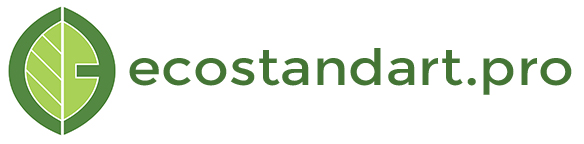 Анкета клиентаЗаявка на участие в интернет-каталоге Экостандарт.про:Анкету и фотографии выслать на почту:  entry@ecostandart.proСайт: www.ecostandart.pro Сообщества VK    - эко-маркет:  https://vk.com/ecopromarket        - для предпринимателей:  https://vk.com/ecostandartpro1. Ф.И.О,электронная почтателефонканалы VKканалы TGрегион/город/населённый пункт2. Обозначьте направления деятельности Экостандарт.про, которые вас заинтересовали:2. Обозначьте направления деятельности Экостандарт.про, которые вас заинтересовали:2. Обозначьте направления деятельности Экостандарт.про, которые вас заинтересовали:2. Обозначьте направления деятельности Экостандарт.про, которые вас заинтересовали:2. Обозначьте направления деятельности Экостандарт.про, которые вас заинтересовали:участие в Интернет каталоге ecostandart.proда/нетда/нетэко-аудит вашего производства/продукции/услуги.да/нетда/нетконсультирование по модернизации производства/продукции/услуги для соответствие эко-стандартам;да/нетда/нетуслуги по дизайну, брэндингу, PR.да/нетда/нетобучение.да/нетда/нет3. Дополнительный комментарий, предложение и др.4. Согласен на обработку персональных данныхда/нетда/нет1. Вид деятельности:2. Продукция/услуга (описание):3. Характерные Фотографии, не более 4-6;4. Есть ли сертификаты, свидетельства, подтверждающие экологичность производства/продукции/услугида/нет5. Готовы ли пройти аудит, тестирование и принять программу по модернизации производства/продукции/услугида/нет6. Дополнительный комментарий, предложение и др.